DESAIN PEMBELAJARAN MAKHLUK HIDUP DAN PROSESKEHIDUPAN MELALUI DISCOVERY LEARNINGDI KELAS III SDSKRIPSIoleh:RAMAYANI BR PURBA
NPM 171434099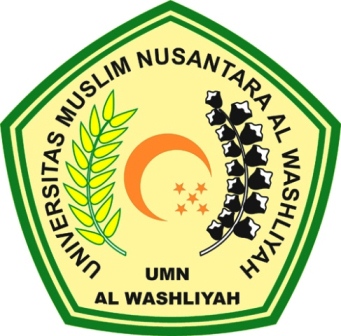 PROGRAM STUDI PENDIDIKAN GURU SEKOLAH DASAR FAKULTAS KEGURUAN DAN ILMU PENDIDIKANUNIVERSITAS MUSLIM NUSANTARA AL WASHLIYAH 
MEDAN 
2021DESAIN PEMBELAJARAN MAKHLUK HIDUP DAN PROSESKEHIDUPAN MELALUI DISCOVERY LEARNINGDI KELAS III SDSkripsi ini diajukan sebagai syarat untuk memperoleh gelarSarjana Pendidikan pada Program Studi Pendidikan Guru Sekolah Dasaroleh:RAMAYANI BR PURBA
NPM 171434099PROGRAM STUDI PENDIDIKAN GURU SEKOLAH DASAR FAKULTAS KEGURUAN DAN ILMU PENDIDIKANUNIVERSITAS MUSLIM NUSANTARA AL WASHLIYAH 
MEDAN 
2021